                           Ф.И.уч.____________________________________________                                       Тест  …И про воду.Какое время человек может прожить без воды?⁭Несколько минут ⁭Несколько часов⁭Несколько днейЧто такое пар?⁭Вода в твёрдом состоянии⁭Вода в жидком состоянии⁭Вода в газообразном состоянииВ каком водоёме вода будет самой чистой?⁭В реке⁭В роднике⁭В мореКак ты думаешь, как часто животным необходима вода?⁭Очень редко⁭От случая к случаю⁭ПостоянноОпредели, какого цвета вода.⁭Без цвета⁭Голубого цвета⁭Белого цветаС каким высказыванием ты согласишься?⁭Воду в реках загрязняют животные.⁭Воду в реках загрязняют растения, растущие по берегам рек.⁭Больше всего воду в реках загрязняют выбросы с заводов и фабрик.Что такое лёд?⁭Вода в твёрдом состоянии.⁭Вода в жидком состоянии.⁭Вода в газообразном состоянии.Благодаря каким живым существам вода в природе очищается?⁭Моллюскам          ⁭Рыбам.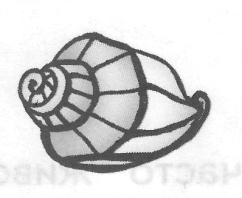 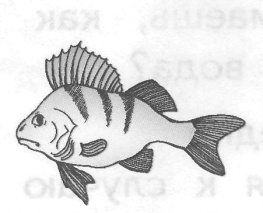 ⁭Лягушкам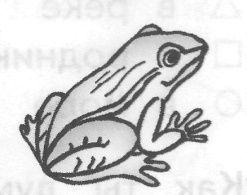 Рассмотри три знака. Какой из них ты посоветуешь повесить в школе, чтобы он напоминал детям о бережном отношении к воде?⁭             ⁭               ⁭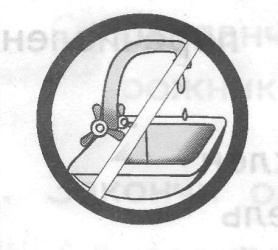 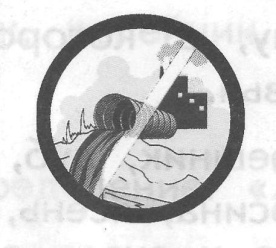 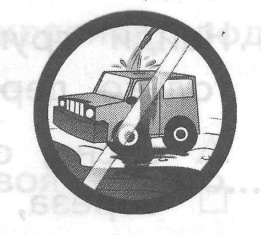  На уроке ребята рассказывали о том, что в их семьях делают с водой перед тем, как её пить.⁭Вера: «Мы наливаем воду в чайник и кипятим её. После того, как она остынет, мы её пьём».⁭ Олег: «А у нас из крана чечёт чистая вода. Мы ничего с ней не делаем, а сразу пьём». ⁭Катя: «Мы наливаем воду в фильтр, отстаиваем её, а потом пьём».Кто из ребят, по твоему мнению, может нанести вред организму?_________         ОТВЕТЫ:Задания 12345678910Ответы 3323131112